Little League International Baseball and Softball
United States Eastern Region
State of Pennsylvania
Association of
District Administrators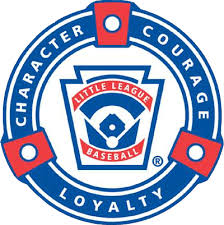 2019 PENNSYLVANIA Section 7
10/11/12 International Baseball Tournament
PA District 28
LYA – Lionville Little League 
Exton, PA 
Saturday July 13, 2019 – Tuesday July 17, 2019Tournament Contacts:David Harvey – PA District 28 DA
Cell: 610-563-0222Email:dave_harvey0@yahoo.comLionville Little League Tournament Director & LYA President
Dave Owsik cell 484-402-8721 lionvillellpresident@yahoo.com Lionville Little League is located in Exton, PA field locations @ www.lyasports.org for general information Foster Field 34 Devon Drive, Exton PA 193412016 Pennsylvania Section 7

9/10u Baseball Tournament - Welcome
Dear District Champion,Congratulations to you, your players and coaches on winning your Little League Pennsylvania District  Championship. Pennsylvania State District 28 and Lionville LL are looking forward to hosting you in the Pennsylvania Section 7 10/11/12 International Baseball Tournament.Enclosed are: Team Manager – Communication Form & Team Roster Form
Please contact me as soon as possible via email lionvillellpresident@yahoo.com cell 484-402-8721 to alert us of your participation.  Also please forward the completed communication form to me as soon as possible via email.PA Section 7 Tournament Schedule.PA Section 7 Tournament Rules & ProceduresAddress to the host league field location in Lionville If you have any questions concerning this packet of information or how the tournament will be conducted, please do not hesitate to contact the Tournament Director, Dave Owsik @ lionvillellpresident@yahoo.com No Team will be permitted to compete without first submitting all documentation (properly completed affidavit, boundary map with each LL player plotted through league finder, residency documentation and any necessary waivers) for review and approval by the Tournament Director. Please see District Administrator immediately if you are unclear on any matters relating to the required documentation.Pennsylvania District 28 and LYA believe that all games are to be decided on by the field by the players’ according to the Little League Official Regulations and Playing Rules.  In Particular, rule XIV (a) - Field Decorum will be strictly enforced.
The actions of players, managers, coaches, umpires, and league officials must be above reproach, Any player, manager, coach, umpire or league official who is involved in a verbal or physical altercation or an incident of unsportsmanlike conduct at the game site or any other Little League Activity is subject to disciplinary action by the local league board or directors (or by the district, If the Big League is administered as a district operation).Any unsportsmanlike action by players, managers, coaches or fans from the opposing team to disrupt the play of any player, especially the pitcher, will be dealt with immediately. Pennsylvania District 28 and Lionville LL expect the manager and coaches to control their fans. Thank you,District 282019 Pennsylvania Section 7
10/11/12 Int’l Baseball Tournament
July 13 – July 17
Team Manager Communication FormFor your information, results and scores of all games during this tournament will be posted at the tournament fields as well as on the Pennsylvania State Little League Website at www.pastetell.org.Please complete the following information and e-mail the tournament director. This information must be submitted prior to your arrival at the field.League Name:                      _____________________________________________Section:                                _____________________________________________District:                                _____________________________________________Manager’s Name:                _____________________________________________E-mail:                                  _____________________________________________Home Phone #:                    _____________________________________________Cell Phone #:                       _____________________________________________Coach’s Name:                _____________________________________________E-mail:                                  _____________________________________________Home Phone #:                    _____________________________________________Cell Phone #:                       _____________________________________________Coach’s Name:                _____________________________________________E-mail:                                  _____________________________________________Home Phone #:                    _____________________________________________Cell Phone #:                       _____________________________________________Coach’s Name:                _____________________________________________E-mail:                                  _____________________________________________Home Phone #:                    _____________________________________________Cell Phone #:                       _____________________________________________Thank you in advance for your cooperation2019 Pennsylvania Section 7
10/11/12Int’l Baseball Tournament
July 13 – July 17
Team RosterDistrict ______                                                                    League Name ___________________________________
(Please print or type)       Player Name									Player Number___________________________________________________			_______________________________________________________________			_______________________________________________________________			_______________________________________________________________			_______________________________________________________________			_______________________________________________________________			_______________________________________________________________			_______________________________________________________________			_______________________________________________________________			_______________________________________________________________			_______________________________________________________________			_______________________________________________________________			_______________________________________________________________			_______________________________________________________________			_______________________________________________________________			____________ Name								PhoneManager:  ___________________________________________________________________	Coach: ___________________________________________________________________Coach:____________________________________________________________________League President: ____________________________________________________________________District Administrator: __________________________________________________________________		Little League International 
Baseball and SoftballState of  Association 
of
District Administrators Tournament
Rules and Procedures Highlights“Good Sportsmanship is the hallmark of all successful Little League Tournaments”The Tournament Rules and Regulations as published by Little League Baseball shall be binding, abided by, and strictly enforced. All Teams will submit their eligibility affidavits to the tournament director prior to each game.  These affidavits must be verified immediately(and signed) after each game and returned to the respective teams. Each Manager is encouraged to have, in his or her possession, a medical release, signed by the parent/legal guardian for each player listed on the eligibility affidavits.Players, managers, and coaches that become involved in any misconduct, on or off the field, or at their lodging, may be dismissed from the tournament.  The activity and person will be reported to the Little League Headquarters, Tournament committee, the parent league district administrator and the league president.The team manager is responsible for uniforms and equipment. All players must be in uniform, with the little league approved patch. Only Managers, coaches, and players listed on the official tournament eligibility affidavit are permitted in the dugout or playing field. All batting helmets must meet NOCSAE approval with the warning labels.Catchers must wear a mask with approved helmet [skullcap type is not permitted] and throat guard.No jewelry will be allowed on the playing field regardless of the material.  This includes earrings, necklaces, rings, and watches.  Medical alert items ARE PREMITTED. Game Balls will be provided.State of Pennsylvania Association 
of
District AdministratorsPennsylvania State Tournament
Rules and Procedures Highlights
First Base Dugout will be assigned to the team that travels the furthest.Equipment Checks;  Once Equipment is checked no other equipment will be permitted in the dugout. Any equipment deemed unacceptable will be removed and retained by the host until the conclusion of the game, at which point it will be returned to the team. Batting Practice; Participating teams should schedule batting practice with the host league.Under no circumstances shall batting practice be permitted to extend past 1 hour prior to the game start time. Home Team Selection: The game field is neutral for each game. A coin-toss will determine home/visiting teams.  The team that travels the longest distance will call the coin-toss. Thirty minutes prior to the game start; managers, coaches, umpires and the game director will meet at home plate to conduct the coin-toss, review the ground rules and answer any pregame questions.Both teams will meet at the home plate area immediately at the conclusion of the game and shake hands.At the conclusion of the tournament, the winning team will be awarded a Championship Banner with 1st & 2nd place medals.Lionville LL/LYA enforces the following rules:LYA is a tobacco free facilityLYA is a Alcohol free facilityNo dogs permittedNo noise makers permittedPlease remember 
Good Sportsmanship at all times
Good Luck!2019 Pennsylvania Section 710/11/12 Int’l TOURNAMENT SCHEDULE PA District 28 and LYA are pleased to host the 2019 Pennsylvania Section 7 10/11/12 International Tournament. The games will be played from July 13th through July 17th @ LYA. The following facilities are available: Snack Bar with Handicap Accessible Bathrooms; and Spectator Areas.Tournament Schedule as follows: Game #1 District 8 vs. District 23 Saturday July 13, 2019 1:00 PM Foster FieldGame #2 District 28 vs. District 14 Saturday July 13, 2019 3:30 PM Foster FieldGame #3 Winner Game 1 vs. Winner Game 2 July 14, 2019 1:00 PM Foster FieldGame #4 Loser Game 1 vs. Loser Game 2 July 14, 2019 3:30 PM Foster FieldGame #5 Winner Game 4 vs. Loser Game 3 July 15, 2019 6:00 PM Foster FieldGame #6 Winner Game 3 vs. Winner Game 5 July 16, 2019 6:00 PM Foster Field   Game #7 If Necessary, July 17, 2019 6:00 PM Foster FieldNOTE: This schedule is subject to change. The Pennsylvania State Tournament is scheduled to begin on July 21th  Pennsylvania Section 7
Championship TournamentDirections to the LYA Field Complex http://lyasports.org/fields/ 34 Devon Drive Exton PA 19341